UAB „LAZDIJŲ ŠILUMA“ 2022–2026 M.VEIKLOS STRATEGIJA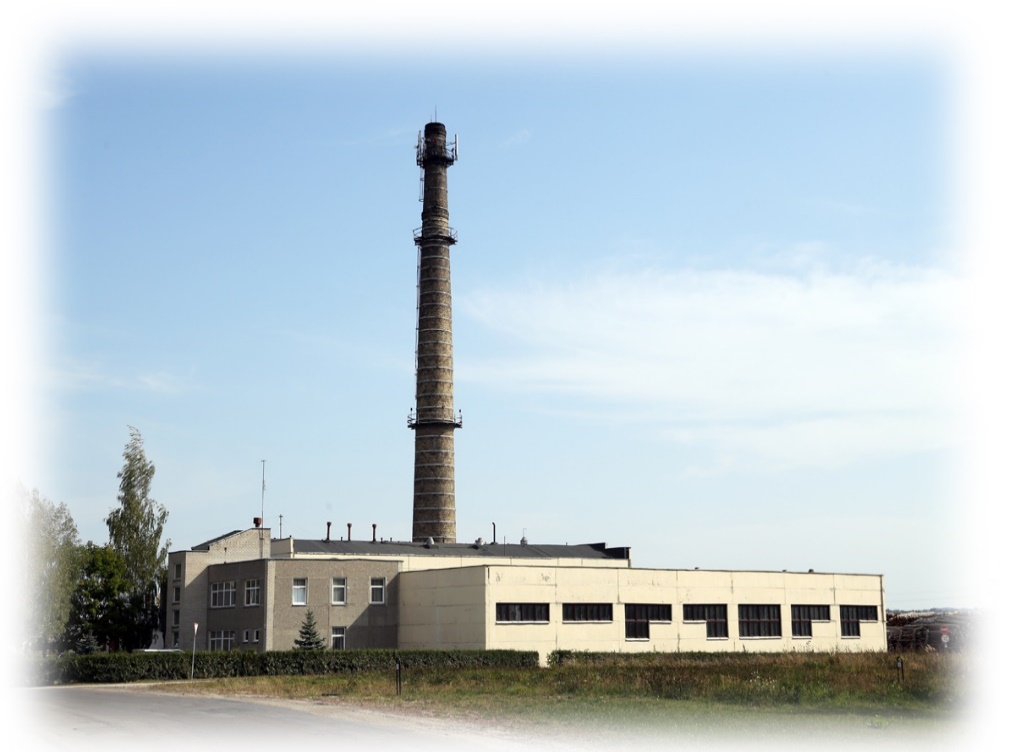 Lazdijai, 2021 m.TURINYS1. SANTRAUKA............................................................................................................. 32. UAB LAZDIJŲ ŠILUMA VEIKLOS IŠORINĖS IR VIDINĖS APLINKOS ANALIZĖ........................................................................................................................ 43. VIZIJA, MISIJA IR VERTYBĖS........................................................................... 104. PROBLEMOS IR JŲ PRIEŽASTYS...................................................................... 115. SIEKTINŲ VEIKLOS TIKSLŲ ĮGYVENDINIMAS IR  ATSAKOMYBĖS..... 126. SUINTERESUOTŲ ŠALIŲ LŪKESČIAI.............................................................. 127. BAIGIAMOSIOS NUOSTATOS............................................................................. 13I SKYRIUSSANTRAUKAUAB „Lazdijų šiluma“ strategija 2022–2026 metams (toliau – strategija) apibrėžia pagrindines Lazdijų rajono aprūpinimo šiluma nuostatas ir kryptis iki 2026 metų, siekiant užtikrinti centralizuoto šilumos tiekimo sistemos techninį, ekonominį ir valdymo efektyvumą bei šilumos tiekimo patikimumą, nepažeidžiant aplinkosaugos reikalavimų, atsižvelgiant į Lietuvos teisės aktų nuostatas. Strategija apima visą šilumos tiekimo (gamybos, perdavimo, realizacijos) grandinę. Visose šilumos tiekimo grandinėse turi būti siekiama užtikrinti gamybos efektyvumą, sumažinti šilumos nuostolius ją vartojant ir perduodant nuo gamintojų iki vartotojų. Lazdijų ir Veisiejų miestų aprūpinimo šiluma sistemos yra atskiros, kurios turėtų būti vystomos kompleksiškai, apimant gamybą, perdavimą ir vartojimą.Strategija parengta vadovaujantis Lazdijų rajono savivaldybės valdomų uždarųjų akcinių bendrovių pasiektų veiklos tikslų vertinimo tvarkos aprašu, patvirtintu Lazdijų rajono savivaldybės tarybos 2018 m. gegužės 30 d. sprendimu 5TS-1349.Šio dokumento paskirtis – nustatyti uždarosios akcinės bendrovės „Lazdijų šiluma“ strategines kryptis, apibrėžti siektinus tikslus, suformuluoti uždavinius tikslams pasiekti ir įvardinti konkrečias priemones, kurios užtikrintų tinkamą uždavinio įgyvendinimą.UAB „Lazdijų šiluma“ tikslas – patikimai ir kokybiškai tiekti centralizuotą šilumą, mažinti šilumos gamybos tiekimo sąnaudas bei didinti energijos gamybos efektyvumą, naudojant atsinaujinančius energijos išteklius, mažinti į atmosferą išmetamų teršalų kiekį. Bendrovės įstatuose nurodytos veiklos sritys yra šilumos energijos termofikaciniu vandeniu gamyba, paskirstymas ir perdavimas vartotojams, karšto vandens tiekimas.  Siekdama įgyvendinti strateginį bendrovės tikslą 2022–2026 metais buvo numatytos strateginės kryptys.II SKYRIUSUAB „LAZDIJŲ ŠILUMA“ VEIKLOS IŠORINĖS IR VIDINĖS APLINKOS ANALIZĖŠilumos ūkis yra vienas veiksmingiausių Lietuvos sektorių ir kartu su kitomis energetikos sritimis svarbus ekonomikos augimui, kur „žaliosios“ energetikos politikos formavimasis Europos Sąjungoje buvo nulemtas tam tikrų prioritetų, kuriais buvo siekiama padidinti atsinaujinančių energijos šaltinių dalį bendrame suvartojamame energijos kiekyje ir taip užtikrinti energetinį saugumą bei įgyvendinti aplinkosauginius tikslus, taip pat sukurti bendrą energetikos rinką, kurios pagrindu būtų suderintas atsinaujinančių energijos šaltinių reglamentavimas ir sistema. Šiuo metu ES energetikos politika siekia trijų pagrindinių tikslų: energijos tiekimo saugumo, efektyvios konkurencijos, kuri vartotojams garantuotų mažesnes energijos išteklių kainas, tvarios plėtros.     Lietuvoje naudojami atsinaujinantys energijos ištekliai yra saulės, vėjo energija, biomasės ir biodujų energija, taip pat hidroenergija, geoterminė energija. Visi šie išvardyti „žaliosios“ energijos šaltiniai yra energijos ištekliai, kurių atsiradimą ir atsinaujinimą nulemia skirtingi gamtos reiškiniai: saulės šviesa, vėjas, upių tekėjimas, geoterminė energija. Nacionaliniu lygiu atsinaujinančių energijos išteklių projektų skatinimas yra numatytas Lietuvos atsinaujinančių išteklių energetikos įstatyme, priimtame 2011 m. gegužės mėnesį.Įmonės šilumos gamybos procesai tenkina šiuo metu galiojančius ES taršos ribojimo normatyvus. Užtikrinti aplinkos taršos normų atitikimą normatyvams naudojama technologija: kietųjų dalelių valymo įrenginiai ciklonai ir elektrostatinis filtras. Naudojami teršalų valymo įrenginiai (iš šilumos gamybos įrenginių išmetamų dūmų), kurių valymo efektyvumas didesnis (nuo kietųjų dalelių) kaip 65%. Lazdijų katilinėje įrengto elektrostatinio filtro kietųjų dalelių valymo efektyvumas siekia daugiau kaip 90%.UAB „Lazdijų šiluma“ registruota 1997 m. rugpjūčio mėn. 14 d. Įmonės pagrindinis akcininkas yra Lazdijų rajono savivaldybė, turinti 99,94% akcijų, likusios akcijos - 0,06% priklauso privatiems asmenims.Šiuo metu bendras UAB „Lazdijų šiluma“ vartotojų skaičius yra 1201. Iš jų daugiabučių gyventojai 1133 savininkai ir 68 juridiniai asmenys (įmonės, įstaigos). 1 lentelė. Realizuota šiluma (MWh) įmonėje 2016- 2020 m. Investicijos į modernias technologijas, atnaujinant energijos gamybos šaltinius ir plečiant šilumos gamybos iš atsinaujinančių energijos išteklių apimtis, buvo svarbus pasirinkimas Bendrovės veiklos intensyvumui didinti ir siekiui tapti modernia, šilumos vartotojams kokybiškas paslaugas teikiančia įmone. Suformuotos investicijoms palankios aplinkos dėka UAB „Lazdijų šiluma“ sėkmingai įgyvendino svarbius projektus, sugebėjo sumažinti palyginamąsias šilumos kainas, padidinti šilumos gamybos efektyvumą, sumažinti technologinius šilumos tiekimo nuostolius. Šilumos gamybos pajėgumai:                                              Lazdijų katilinė, Gėlyno g. 10, Lazdijai                            Veisiejų katilinė Nr. 1, Kailinių k. Veisiejų sen. Lazdijų raj.                                  Veisiejų katilinė Nr. 2, Radvilų g. 23, VeisiejaiLazdijų katilinėje ABKH tipo katilai su judamuoju ardynu skirti deginti kurą iki 60 % drėgmės. Lazdijuose įrengti šio tipo katilai yra sukomplektuoti su dvejomis atkaitinimo arkomis. Dėl katile įrengtos dvigubos arkos ir didelio pakuros tūrio, katilas užtikrina gerus ekologinius parametrus.  2019 m. keičiant Lazdijų katilinėje du susidėvėjusius biokuro katilus KV-Rm-3 į naujus ABKH – 3000 buvo investuota 1186000 € iš jų Europos Sąjungos paramos fondo lėšos 452966 €.2002 - 2019 metais UAB „Lazdijų šilumoje“ atlikti didesnės apimties darbai:- 2002 metais rekonstruotos Lazdijų katilinė ir Veisiejų katilinė Nr.1 sumontuojant biokuro deginimo katilus, vietoje mazutu kūrenamų garo katilų, pastatyti biokuro sandėliai, pertvarkytas vandens paruošimo ūkis,- 2004 metais Veisiejų katilinė Nr.2 rekonstruota pereinant nuo skysto kuro prie malkų deginimo,- 2009 metais įsigytas modernus mobilus medienos smulkintuvas su manipuliatoriumi KESLA ir traktoriumi VALTRA,- 2008 - 2009 metais renovuota didžioji dalis Lazdijų ir Veisiejų miestų šilumos tinklų,- 2017 – 2018 metais pilnai užbaigta Lazdijų ir Veisiejų miestų šilumos tinklų renovacija,- 2017 metais atlikta Veisiejų katilinės Nr.2 rekonstrukcija sumontavus du medienos granulių katilus dirbančius automatiniu režimu be aptarnaujančio personalo,- 2018 metais Veisiejų katilinėje Nr.1 sumontuotas ekonomiškas rezervinis vandens šildymo skysto kuro katilas VK-22, tik  1,3 MW galios vietoje neekonomiško per daug galingo garo katilo DE-16-14GM, kurio galia buvo net 11 MW,- 2019 metai Lazdijų katilinėje demontuojamas nebeeksploatuojamas garo katilas DKVR ir vietoje dviejų susidėvėjusių medienos drožlių katilų KV-Rm-3 sumontuojami du nauji ABKH -3000 biokuru kūrenami tokio pat galingumo katilai su elektrostatiniu dūmų filtru. Teršalų išmetimai po rekonstrukcijos atitiks nuo 2025 metų įsigaliosiančias labai sugriežtintas teršalų išmetimo normas.Šilumos perdavimo infrastruktūraLazdijų katilinės šilumos tinklai bendrovės balanse:Veisiejų katilinės Nr.1 šilumos tinklai bendrovės balanse: Veisiejų katilinės Nr.2 šilumos tinklai bendrovės balanse :Ilgiausi centralizuoto šilumos tiekimo tinklai yra pakloti nuo Lazdijų katilinės ir šiuo metu sudaro 5,963 km (dvigubų vamzdžių). Šilumos energija Lazdijų miestui tiekiama Dn273 – Dn32 požeminiais šilumos tiekimo tinklais (paklotais bekanaliais, pramoniniu būdu izoliuotais vamzdynais). Veisiejų katilinės Nr.1 šilumos tinklai yra 1,926 km (dvigubų vamzdžių), Veisiejų katilinės Nr. 2 – 0,111 km. Šilumos energija tiekiama Dn200 – Dn32 požeminiais šilumos tiekimo tinklais (paklotais bekanaliais, pramoniniu būdu izoliuotais vamzdynais). Visi minėti Lazdijų ir Veisiejų šilumos tiekimo tinklų vamzdynai yra renovuoti, panaikintos šilumos kameros. Šilumos vartotojai  UAB „Lazdijų šiluma“ siekia užtikrinti patikimą šilumos ir karšto vandens tiekimą, nuolat gerinti vadybą, informuoti vartotojus apie vykdomus projektus, šilumos perdavimo vamzdyno remontų ypatumus ir su jais susijusius ribojimus, pagrindines veiklos krytis, diegti bendrovės veikloje naujausias technologijas, kviesti vartotojus diskusijoms apie aktualius šilumos ir karšto vandens tiekimo bei mokėjimų už šilumą klausimus. Visa tai didina bendrovės patrauklumą ir motyvuoja naujus vartotojus jungtis prie centralizuoto šilumos tiekimo tinklo ir naudotis teikiamomis paslaugomis.  UAB Lazdijų šiluma veikla yra reguliuojama, pagrindinis veiklos reguliatorius Valstybinė Energetikos Reguliavimo Taryba (toliau tekste VERT). Įmonė savo veikloje vadovaujasi šiais pagrindiniais norminiais aktais:- Lietuvos Respublikos šilumos ūkio įstatymu,- Lietuvos Respublikos Energetikos įstatymu,- Statybos Techniniais Reglamentais,- Šilumos kainų nustatymo metodika patvirtinta 2009 m. liepos 8 d. Nr.03-96,- Karšto vandens kainų nustatymo metodika patvirtinta 2009 m. liepos21 d. Nr.03-106.(ir daugybe kitų taisyklių reglamentuojančių įrenginių eksploatavimą, darbuotojų mokymą, kvalifikacijos kėlimą, gyventojų švietimą konsultavimą ir t.t.)Aplinka, kurioje veikia UAB „Lazdijų šiluma“, nuolat kinta ir bendrovės veikla yra labai priklausoma nuo Europos Sąjungos ir Lietuvos energetikos bei aplinkosaugos politikos, politinių sprendimų, įstatyminės bazės pokyčių. Tiesiogiai kontroliuoti išorinių veiksnių bendrovė negali, tačiau šiuos veiksnius nuolat vertina ir stebi. Taip siekiama laiku atsižvelgti į besikeičiančias aplinkybes, numatyti riziką ir išvengti galimų grėsmių bei pasinaudoti atsirandančiomis galimybėmis. Aplinkos analizės įtaka labai svarbi veiklos strategijoje ir atspindi išorės aplinkos veiksnių (politinių, teisinių, ekonominių, aplinkosauginių ir technologinių) bei bendrovės vidinių silpnybių, stiprybių ir grėsmių kryptis. Nustatytos stipriosios ir silpnosios bendrovės veiklos sritys, apibrėžtos galimybės ir grėsmės, galinčios turėti įtakos bendrovės veiklai.III SKYRIUSVIZIJA, MISIJA IR VERTYBĖSŠilumos ūkis yra viena iš Lietuvos ūkio sektoriaus sričių, kuris kartu su kitomis energetikos sritimis yra labai svarbūs ekonomikos augimui ir energetiniam saugumui. UAB „Lazdijų šiluma“ strategija siekia optimalios infrastruktūros, veiklos efektyvinimo ir kompetentingų darbuotojų pritraukimo ir išlaikymo. Šilumos tiekimas yra pagrindinė ir svarbiausia įmonės veiklos sritis, todėl visi strategijos aspektai yra tarpusavyje suderinti ir subalansuoti.Įmonės misija paremta pagrindinė Bendrovės veikla – šilumos ir karšto vandens tiekimu. Šioms paslaugoms priskiriami svarbiausi suinteresuotųjų šalių lūkesčiai.Misija – Užtikrinti patikimą ir kokybišką šilumos ir karšto vandens tiekimą ekonomiškai pagrįstomis kainomis, darant kuo mažesnę įtaką aplinkai.Ilgalaikėje perspektyvoje Bendrovė kelia sau tokius prioritetus, kaip būti modernia, efektyviai dirbančia šilumos įmone.Vizija – Moderni, efektyvi, konkurencinga Lazdijų rajono gyventojų poreikius tenkinanti ir vertę akcininkams kurianti  šilumos gamybos ir tiekimo bendrovė.Misijos ir vizijos įgyvendinimui ypač svarbios bendrovės pamatinės vertybės.Vertybės:Atsakomybė – Atsakingai atlikti savo darbą, pateisinant mūsų vartotojų lūkesčius bei užtikrinant aplinkosaugos reikalavimų vykdymą;Efektyvumas – nuolat investuoti į bendrovės darbuotojų įgūdžių, žinių atnaujinimą, darbo sąlygų gerinimą bei infrastruktūros ir veiklos plėtrą; Konkurencingumas – būti paslaugiems, patikimiems ir dėmesingiems savo vartotojams, darbuotojams bei visuomenei. Gilintis į kiekvieno poreikius ir siekti juos tenkinti, atsižvelgiant į galiojančias teises bei moralės normas, ekonomiškai naudingiausia kaina vartotojui;Profesionalumas – sukauptų žinių, įgytos patirties panaudojimas, nuolatinis mokymasis, besąlygiškas atsidavimas savo darbui bei atvirumas naujovėms.IV SKYRIUSPROBLEMOS IR JŲ PRIEŽASTYS  Siekiant įgyvendinti užsibrėžtus tikslus, bendrovė planuoja 2022-2026 m. atlikti įmonės veiklos analizę ir investicijų galimybių studiją. Jos pagrindu pasirinkti įmonei optimaliausią problemų sprendimo būdą.Identifikavus pagrindines įmonės veiklos problemas ir jų priežastis bei atsižvelgdama į SSGG analizę, įmonė iškėlė tikslus, uždavinius ir numatė priemones jiems pasiekti, reikalingus finansinius išteklius bei rodiklius.V SKYRIUSSIEKTINŲ VEIKLOS TIKSLŲ ĮGYVENDINIMAS IR ATSAKOMYBĖSBendrovės 2022 – 2026 m. strategijos įgyvendinimo stebėjimas atliekamas viso proceso metu ir visais lygiais:1. Padalinių vadovai stebi ir kontroliuoja, kaip padalinys įgyvendina strateginius ir einamuosius veiklos planus;2.  Apskaitos vadovas stebi ir analizuoja, ar tinkamai planuojamos ir naudojamos bendrovės lėšos;3. Bendrovės vadovas stebi ir vertina, ar bendrovė siekia strateginių tikslų;4. Visuomenė taip pat turi galimybę stebėti ir vertinti, ar UAB „Lazdijų šiluma“ vykdo įsipareigojimus, ar teikiamos geros kokybės paslaugos.Bendrovė, stebėdama ir vertindama veiklos planus bei nuolat reaguodama į esminę informaciją, kad nenukryptų nuo savo siekiamų tikslų ir strategija būtų įgyvendinama kokybiškai, numato veiklos strategijos patobulinimą:1. Atsiradus naujiems išorės veiksniams, stipriai pasikeitus ekonominei, politinei, socialinei aplinkai arba kitoms esminėms strategijos prielaidoms, atitinkamai koreguoja bendrovės bendras strategines kryptis;2. Jeigu bendrovė negali pasiekti savo užsibrėžtų tikslų, nes kyla vidinių problemų, susijusių su pareigų arba išteklių paskirstymo, arba procesų eiga, tada siekia efektyvesnės organizacinės struktūros, funkcijų, pareigybių ir procesų.  VI SKYRIUSSUINTERESUOTŲ ŠALIŲ LŪKESČIAIUAB Lazdijų šiluma veikla yra būtina Lazdijų rajono savivaldybei įgyvendinant savivaldybės savarankišką funkciją – šilumos tiekimo ir tvarkymo organizavimą. Įmonės, kaip šilumos ūkio subjekto veiklą, jų santykius su šilumos vartotojais, tarpusavio ryšius ir atsakomybę reglamentuoja Lietuvos respublikos šilumos ūkio įstatymas.Įmonė, vadovaudamasi viešojo intereso viršenybės principu, turi siekti Įmonės veiklos tikslų įgyvendinimo, Savivaldybės interesų užtikrinimo, Įmonės teikiamų paslaugų kokybės, Įmonės verslo vertės augimo, dividendų (pelno įmokos) pajamingumo ir tinkamos Savivaldybės investuoto kapitalo grąžos užtikrinimo.Įmonė turi siekti būti tvaria, pažangia, modernia, efektyvia, aukštos, aiškiomis vertybėmis pagrįstos kultūros, solidžiu ir stipriu įvaizdžiu, patrauklaus darbdavio reputacijos.Įmonė privalo vykdyti savo veiklą pagal aukščiausius skaidrumo, valdysenos, etikos ir socialinės atsakomybės standartus, vadovaujantis gerąja tvaraus ir subalansuoto vystymosi praktika.VII SKYRIUSBAIGIAMOSIOS NUOSTATOS1. Kasmet bendrovės vadovas parengia ir teikia Lazdijų rajono savivaldybei metinę veiklos  strategijos įgyvendinimo ataskaitą.2. Naujai parengta bendrovės veiklos strategija ateinančiam laikotarpiui pateikiama Lazdijų rajono savivaldybei kartu su praėjusio laikotarpio metinių finansinių ataskaitų rinkiniu.3. Bendrovės veiklos strategija gali būti tikslinama ne dažniau nei kartą per pusmetį. Direktorius	                                	          	                  Remigijus Aleksandras Viniarskas20162017201820192020Viso pagamintas šilumos kiekis (MWh)17 089,9016 306,9116 404,2015 094,6914 210,53Viso realizuotas šilumos kiekis galutiniams vartotojams (MWh)13 796,1013 328,0113 299,561 2322,0611 570,99Katilo markėTipasGaliaGamintojasNaudojamas kurasEksploatacijos pradžiaPastabosDKVR -6,5-13Vandens šildymo katilas5 MWBijsko katilų gamyklaSkystas kuras1981RezervinisABKH-3000Vandens šildymo katilas3 MWUAB „Antara“Medienos skiedros2019Pagrindinis ( žiemą, vasarą)ABKH-3000Vandens šildymo katilas3 MWUAB „Antara“Medienos skiedros2019Pagrindinis ( žiemą, vasarą)Katilo markėTipasGaliaGamintojasNaudojamas kurasEksploatacijos pradžiaPastabosKV Rm-3Vandens šildymo katilas3 MWUAB „Ligaisa“Medienos skiedros2002Pagrindinis   (žiemą)VK-22Vandens šildymo katilas1,3 MWAB “Lietuvos dujos”Skystas kuras 1996 (2018 – rekonstruotas)RezervinisKalvis -400Vandens šildymo katilas0,4 MWUAB „Šiaulių tauro kalvis“Malkos2005Pagrindinis   (vasarą)Katilo markėTipasGaliaGamintojasNaudojamas kurasEksploatacijos pradžiaPastabosEverclean     PK 050Vandens šildymo katilas50 kWPelltech OŪMedienos granulės2017PagrindinisEverclean     PK 050Vandens šildymo katilas50 kWPelltech OŪMedienos granulės2017PagrindinisTinklai pakloti iki 2000 m.Tinklai pakloti iki 2000 m.Tinklai pakloti iki 2000 m.Tinklai pakloti iki 2000 m.Tinklai pakloti iki 2000 m.Tinklai pakloti nuo 2000 m.Tinklai pakloti nuo 2000 m.Tinklai pakloti nuo 2000 m.Tinklai pakloti nuo 2000 m.Tinklai pakloti nuo 2000 m.Sutart.BendrasBendrasNepr.OrineBekanal.Techn.korid.BendrasNepr.OrineBekanal.Techn.korid.diametr.ilgisilgiskanalelinijabūduir kolektor.ilgiskanalelinijabūduir kolektor.mmm mmmmmmmmmm4055,009,200,000,000,009,2045,800,000,0045,800,0050370,0812,500,000,0012,50357,580,000,00357,580,00651870,95117,100,000,000,00117,101753,850,000,001753,850,007095,6095,600,000,000,0095,600,000,000,000,000,0080715,8638,500,000,000,0038,50677,360,000,00677,360,00100325,383,500,000,000,003,50321,880,000,00321,880,00125784,280,000,000,000,000,00784,280,000,00762,5821,70150640,000,000,000,000,00640,000,000,00640,000,00200121,000,000,000,000,000,00121,000,000,00109,5011,50250985,608,000,000,000,008,00977,600,000,00977,600,00Iš viso:5963,75284,400,000,000,00284,405679,350,000,005646,1533,20Tinklai pakloti iki 2000 m.Tinklai pakloti iki 2000 m.Tinklai pakloti iki 2000 m.Tinklai pakloti iki 2000 m.Tinklai pakloti iki 2000 m.Tinklai pakloti nuo 2000 m.Tinklai pakloti nuo 2000 m.Tinklai pakloti nuo 2000 m.Tinklai pakloti nuo 2000 m.Tinklai pakloti nuo 2000 m.Sutart.BendrasBendrasNepr.OrineBekanal.Techn.korid.BendrasNepr.OrineBekanal.Techn.korid.diametr.ilgisilgiskanalelinijabūduir kolektor.ilgiskanalelinijabūduir kolektor.mmm mmmmmmmmmm3211,50,00,00,00,00,011,50,00,00,011,540113,50,00,00,00,00,0113,50,00,088,525,050460,317,00,00,014,03,0443,30,00,0376,966,465148,10,00,00,000000,00,0148,10,00,0000139,09,180459,8183,10,00,0177,16,0276,70,00,0247,129,610060,00,00,00,00,00,060,00,00,060,00,01257,30,00,00,00,00,07,30,00,00,07,3150314,20,00,00,00,00,0314,20,00,0276,238,0200351,60,00,00,00,00,0351,60,00,0348,63,0Iš viso:1926,4200,10,00,0191,19,01726,30,00,01536,4189,9Tinklai pakloti iki 2000 m.Tinklai pakloti iki 2000 m.Tinklai pakloti iki 2000 m.Tinklai pakloti iki 2000 m.Tinklai pakloti iki 2000 m.Tinklai pakloti nuo 2000 m.Tinklai pakloti nuo 2000 m.Tinklai pakloti nuo 2000 m.Tinklai pakloti nuo 2000 m.Tinklai pakloti nuo 2000 m.Sutart.BendrasBendrasNepr.OrineBekanal.Techn.korid.BendrasNepr.OrineBekanal.Techn.korid.diametr.ilgisilgiskanalelinijabūduir kolektor.ilgiskanalelinijabūduir kolektor.mmm mmmmmmmmmm4031,60,00,00,00,00,031,60,00,031,60,05079,612,00,00,00,012,067,60,00,067,60,0Iš viso:111,212,00,00,00,012,099,20,00,099,20,0Vartotojų grupėLazdijų katilinės vartotojaiVeisiejų katilinės Nr. 1 vartotojaiVeisiejų katilinės Nr. 2 vartotojaiBendraiGyvenamieji pastatai3720360Organizacijos, verslo įmonės ir kt.314035Viso:6824395Instaliuota galia, MWInstaliuota galia, MWInstaliuota galia, MWInstaliuota galia, MWInstaliuota galia, MWŠildymui6,32,00,088,38Karštam vandeniui ruošti1,10,9-2,0Viso:7,42,90,0810,38Stiprybės (vidinės bendrovės savybės, kurios padeda pasiekti užsibrėžtus tikslus)Silpnybės (vidinės bendrovės savybės, kurios trukdo pasiekti užsibrėžtus tikslus)Ilgametė bendrovės patirtis šilumos gamybos ir tiekimo srityje;Greitas reagavimas į avaringas situacijas;Darbuotojų motyvacija, įgyvendinant infrastruktūrinius projektus bei diegiant naujausias technologijas;Bendrovės darbuotojai – profesionalai, užtikrinantys  saugią sistemos eksploataciją bei perteikiantys savo ilgametę patirtį naujiems darbuotojams;Konkurencijos nebuvimas;Įmonės turimos licencijosKreditorinis įsiskolinimas bankams riboja bendrovės galimybes investuoti;Santykinai dideli techniniai nuostoliai, perduodant šilumą vartotojams. Neoptimaliai išnaudojami šilumos gamybos bei perdavimo pajėgumai Žemas finansinio pajėgumo rodiklis.Galimybės (išorės veiksniai, kurie gali prisidėti prie bendrovės vertės didinimo)Grėsmės (tikėtini įvykiai, kurie gali turėti neigiamos įtakos bendrovės veiklai)Panaudojant ES struktūrinių fondų lėšas, galima atnaujinti šilumos gamybos šaltinius ir mažinti technologinius nuostolius;Didinti atsinaujinančių energijos išteklių panaudojimo šilumos gamybai dalį;VERT nustatytos bazinės kainos gali padidinti šilumos kainą, kuri bus didesnė už jos pagaminimo savikainą;Parengtas specialus šilumos ūkio plėtros planas, kuriame nustatomos zonos dėl prioritetinio šilumos tiekimo būdo;Gerėjanti šalies ekonominė situacija sudaro galimybes mažinti vartotojų įsiskolinimus ir gerinti bendrovės finansinius srautus.Vartotojų įsiskolinimai už patiektą šilumą;Nepakankama biokuro tiekėjų konkurencija kuro biržoje; Sudėtingas ir perteklinis šilumos sektoriaus reguliavimas;Technologinio kuro (gamtinių dujų, biokuro), elektros energijos kainų svyravimas ir augimasNeefektyvus visuomenės dalyvavimas sprendžiant energijos taupymo klausimus;Mažėja ES paramos apimtys šilumos tiekimo bei gamybos infrastruktūros atnaujinimui;Aplinkosauginių, kokybės ir ekologijos reikalavimų didėjimasProblemosPriežastys1. Lazdijų katilinėje biokuro katilų darbas, vasaros režimu, yra neefektyvus ir blogina katilinės rodiklius.Atnaujinus biokuro katilus, nebuvo įvertintas vasaros režimas ir mažesnis šilumos energijos poreikis.2. Lazdijų ir Veisiejų vartotojų šilumos mazguose nėra įdiegta duomenų perdavimo sistemos, negalima operatyviai nustatyti šilumos tiekimo sutrikimo į pastatą.Modernizavus pastatų šilumos punktus, nebuvo įdiegta duomenų perdavimo sistema, nors techniškai įmanoma atlikti.3. Veisiejų katilinėje reikalinga keisti pasenusius, neefektyvius ir neekonomiškus katilus, tik katilinės pastate prarandame apie 8 proc. pagaminamos šilumos. Pastato būklė yra prasta, langų rėmai yra supuvę arba stipriai paveikti korozijos.Katilai senos modifikacijos, neefektyvūs, pasenusi konstrukcija. Pastatas ilgą laiką kapitališkai neremontuotas. 4. Lazdijų ir Veisiejų katilinių teritorijose yra kuro saugojimo talpos su nenaudojamu kuru (skalūno alyva). Rezervuarų sienelės sukorodavusios, yra pavojus kuro patekimui į gruntą.Per ilgą laiką metalas koroduoja ir kuro talpyklos praranda sandarumą.